Цветни блокчета за разпечатване: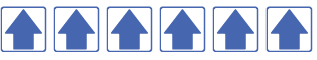 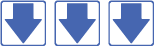 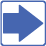 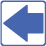 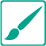 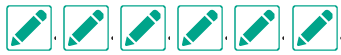 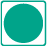 